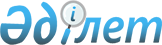 "2013-2015 жылдарға арналған аудандық бюджет туралы" 2012 жылғы 21 желтоқсандағы № 8/2-V шешіміне өзгерістер енгізу туралы
					
			Күшін жойған
			
			
		
					Шығыс Қазақстан облысы Шемонаиха аудандық мәслихатының 2013 жылғы 21 тамыздағы № 15/2-V шешімі. Шығыс Қазақстан облысының Әділет департаментінде 2013 жылғы 27 тамызда № 3042 болып тіркелді. Шешімнің қабылдау мерзімінің өтуіне байланысты қолдану тоқтатылды (Шемонаиха аудандық мәслихатының 2013 жылғы 27 желтоқсандағы N 253 хаты)      Ескерту. Шешімнің қабылдау мерзімінің өтуіне байланысты қолдану тоқтатылды (Шемонаиха аудандық мәслихатының 27.12.2013 N 253 хаты).      РҚАО ескертпесі.

      Құжаттың мәтінінде түпнұсқаның пунктуациясы мен орфографиясы сақталған.      Қазақстан Республикасының 2008 жылғы 4 желтоқсандағы Бюджет кодексінің 106, 109-баптарына, «Қазақстан Республикасындағы жергілікті мемлекеттік басқару және өзін-өзі басқару туралы» Қазақстан Республикасының 2001 жылғы 23 қаңтардағы Заңының 6–бабы 1-тармағы 1)-тармақшасына, «2013-2015 жылдарға арналған облыстық бюджет туралы» 2012 жылғы 7 желтоқсандағы № 8/99-V шешіміне өзгерістер енгізу туралы» Шығыс Қазақстан облыстық мәслихатының 2013 жылғы 09 тамыздағы № 13/155-V шешіміне (нормативтік құқықтық актілерді мемлекеттік тіркеу Тізілімінде № 3031 болып тіркелген) сәйкес Шемонаиха аудандық мәслихаты ШЕШІМ ҚАБЫЛДАДЫ:

      1. «2013-2015 жылдарға арналған аудандық бюджет туралы» Шемонаиха аудандық мәслихатының 2012 жылғы 21 желтоқсандағы № 8/2-V шешіміне (нормативтік құқықтық актілерді мемлекеттік тіркеу Тізілімінде № 2806 болып тіркелген, «Уба-Информ» газетінде 2013 жылғы 18 қаңтардағы № 3-санында жарияланды) келесі өзгерістер енгізілсін:



      1-тармақ келесі редакцияда жазылсын:

      «1. 2013-2015 жылдарға арналған аудандық бюджет 1, 2 және 3 қосымшаларға сәйкес, оның ішінде 2013 жылға келесі көлемдерде бекітілсін:

      1) кірістер – 3 169 849 мың теңге, оның iшiнде:

      салықтық түсiмдер бойынша – 1 134 995 мың теңге;

      салықтық емес түсiмдер бойынша – 9 383 мың теңге;

      негiзгi капиталды сатудан түсетiн түсiмдер бойынша – 22 600 мың теңге;

      трансферттер түсiмдерi – 2 002 871 мың теңге;

      2) шығындар – 3 276 355,8 мың теңге;

      3) таза бюджеттiк кредит беру – 3 987 мың теңге, оның ішінде:

      бюджеттік кредиттер – 5 193 мың теңге;

      бюджеттік кредиттерді өтеу – 1 206 мың теңге;

      4) қаржы активтерiмен жасалатын операциялар бойынша сальдо – 0 мың теңге, оның ішінде:

      қаржы активтерін сатып алу – 0 мың теңге;

      мемлекеттің қаржы активтерін сатудан түсетін түсімдер – 0 мың теңге;

      5) бюджет тапшылығы (профицит) – -110 493,8 мың теңге;

      6) бюджет тапшылығын қаржыландыру (профицитті пайдалану) – 110 493,8 мың теңге, оның ішінде:

      қарыздардың түсімі – 5 193 мың теңге;

      қарыздарды өтеу – 1 206 мың теңге;

      пайдаланылатын бюджет қаражаттарының қалдықтары – 106 506,8 мың теңге.»;



      10-тармақ келесі редакцияда жазылсын:

      «10. 2013 жылға арналған аудандық бюджетте облыстық бюджеттен мұқтаж азаматтардың жеке санаттарына әлеуметтік көмекке арналған ағымдағы нысаналы трансферттер 19 671 мың теңге сомасында көзделсін.»;



      14-тармақтың:

      бірінші азат жолы келесі редакцияда жазылсын:

      «2013 жылға арналған аудандық бюджетте республикалық бюджеттен 180 680 мың теңге сомасында ағымдағы нысаналы трансферттер көзделсін, оның ішінде:»;

      6)–тармақша келесі редакцияда жазылсын:

      «6) 46 321 мың теңге – мектепке дейінгі білім беру ұйымдарында мемлекеттік білім беру тапсырысын жүзеге асыруға;»;



      көрсетілген шешімнің 1–қосымшасы осы шешімнің 1–қосымшасына сәйкес жаңа редакцияда жазылсын.



      2. Осы шешiм 2013 жылғы 1 қаңтардан бастап қолданысқа енгiзiледi.      Сессия төрағасы                            Т. Абайдельдинов      Шемонаиха аудандық

      мәслихатының хатшысы                       А. Баяндинов

Шемонаиха аудандық мәслихатының

2013 жылғы 21 тамыздағы

№ 15/2-V шешiмiне

1 қосымшаШемонаиха аудандық мәслихатының

2012 жылғы 21 желтоқсандағы

№ 8/2-V шешiмiне

1 қосымша 2013 жылға арналған аудандық бюджет
					© 2012. Қазақстан Республикасы Әділет министрлігінің «Қазақстан Республикасының Заңнама және құқықтық ақпарат институты» ШЖҚ РМК
				СанатыСанатыСанатыСанатыСома

(мың теңге)СыныбыСыныбыСыныбыСома

(мың теңге)Ішкі сыныбыІшкі сыныбыСома

(мың теңге)Кiрiстер атауыСома

(мың теңге)I. КІРІСТЕР31698491Салықтық түсiмдер11349951Табыс салығы4905072Жеке табыс салығы4905073Әлеуметтiк салық3060741Әлеуметтiк салық3060744Меншікке салынатын салықтар2635911Мүлiкке салынатын салықтар1445213Жер салығы304314Көлiк құралдарына салынатын салық825005Бiрыңғай жер салығы61395Тауарларға, жұмыстарға және қызметтерге салынатын iшкi салықтар666192Акциздер37623Табиғи және басқа да ресурстарды пайдаланғаны үшiн түсетiн түсiмдер495304Кәсiпкерлiк және кәсiби қызметті жүргізгені үшiн алынатын алымдар122875Ойын бизнесіне салық10407Басқа да салықтар6641Басқа да салықтар6648Заңдық мәнді іс-әрекеттерді жасағаны және (немесе) оған уәкiлеттiгi бар мемлекеттiк органдар немесе лауазымды адамдар құжаттар бергені үшiн алынатын мiндеттi төлемдер75401Мемлекеттік баж75402САЛЫҚТЫҚ ЕМЕС ТҮСІМДЕР93831Мемлекеттiк меншiктен түсетiн кiрiстер84495Мемлекет меншiгiндегі мүлiктi жалға беруден түсетiн кiрiстер45769Мемлекеттік меншігінен түсетін басқа да кірістер38732Мемлекеттік бюджеттен қаржыландырылатын мемлекеттік мекемелердің тауарларды (жұмыстарды, қызметтерді) өткізуінен түсетін түсімдер1561Мемлекеттік бюджеттен қаржыландырылатын мемлекеттік мекемелердің тауарларды (жұмыстарды, қызметтерді) өткізуінен түсетін түсімдер1564Мемлекеттік бюджеттен қаржыландырылатын, сондай-ақ Қазақстан Республикасы Ұлттық Банкінің бюджетінен (шығыстар сметасынан) ұсталатын және қаржыландырылатын мемлекеттік мекемелер салатын айыппұлдар, өсімпұлдар, санкциялар, өндіріп алулар2781Мұнай секторы ұйымдарынан түсетін түсімдерді қоспағанда, мемлекеттік бюджеттен қаржыландырылатын, сондай-ақ Қазақстан Республикасы Ұлттық Банкінің бюджетінен (шығыстар сметасынан) ұсталатын және қаржыландырылатын мемлекеттік мекемелер салатын айыппұлдар, өсімпұлдар, санкциялар, өндіріп алулар2786Басқа да салықтық емес түсiмдер5001Басқа да салықтық емес түсiмдер5003НЕГIЗГI КАПИТАЛДЫ САТУДАН ТҮСЕТIН ТҮСІМДЕР226003Жердi және материалдық емес активтердi сату226001Жердi сату219002Материалдық емес активтерді сату7004ТРАНСФЕРТТЕРДІҢ ТҮСIМДЕРІ20028712Мемлекеттiк басқарудың жоғары тұрған органдарынан түсетiн трансферттер20028712Облыстық бюджеттен түсетiн трансферттер2002871Функционалдық топФункционалдық топФункционалдық топФункционалдық топФункционалдық топСомасы

(мың теңге)Кіші функцияКіші функцияКіші функцияКіші функцияСомасы

(мың теңге)Бюджеттік бағдарламалардың әкімшісіБюджеттік бағдарламалардың әкімшісіБюджеттік бағдарламалардың әкімшісіСомасы

(мың теңге)БағдарламаБағдарламаСомасы

(мың теңге)АтауыСомасы

(мың теңге)ІІ. Шығындар3276355,801Жалпы сипаттағы мемлекеттiк қызметтер2701161Мемлекеттi басқарудың жалпы функцияларын орындайтын өкiлдi, атқарушы және басқа органдар236845112Аудан (облыстық маңызы бар қала) мәслихатының аппараты 12645001Аудан (облыстық маңызы бар қала) мәслихатының қызметiн қамтамасыз ету жөніндегі қызметтер12645122Аудан (облыстық маңызы бар қала) әкiмiнiң аппараты 84688001Аудан (облыстық маңызы бар қала) әкiмiнiң қызметiн қамтамасыз ету жөніндегі қызметтер 76435003Мемлекеттік органның күрделі шығыстары8253123Қаладағы аудан, аудандық маңызы бар қала, кент, село, селолық округ әкімінің аппараты139512001Қаладағы аудан, аудандық маңызы бар қаланың, кент, село, селолық округ әкімінің қызметін қамтамасыз ету жөніндегі қызметтер136018022Мемлекеттік органның күрделі шығыстары34942Қаржылық қызмет19553452Ауданның (облыстық маңызы бар қаланың) қаржы бөлімі19553001Ауданның (облыстық маңызы бар қаланың) бюджетін орындау және ауданның (облыстық маңызы бар қаланың) коммуналдық меншігін басқару саласындағы мемлекеттік саясатты іске асыру жөніндегі қызметтер16819003Салық салу мақсатында мүлiктi бағалауды жүргiзу695011Коммуналдық меншікке түскен мүлікті есепке алу, сақтау, бағалау және сату1389018Мемлекеттік органның күрделі шығыстары6505Жоспарлау және статистикалық қызмет 13718453Ауданның (облыстық маңызы бар қаланың) экономика және бюджеттік жоспарлау бөлімі13718001Экономикалық саясатты, мемлекеттік жоспарлау жүйесін қалыптастыру мен дамыту және ауданды (облыстық маңызы бар қаланы) басқару саласындағы мемлекеттік саясатты іске асыру жөніндегі қызметтер13603004Мемлекеттік органның күрделі шығыстары11502Қорғаныс188231Әскери мұқтаждар7610122Аудан (облыстық маңызы бар қала) әкiмiнiң аппараты 7610005Жалпыға бiрдей әскери мiндеттi атқару шеңберiндегi iс-шаралар76102Төтенше жағдайлар жөнiндегi жұмыстарды ұйымдастыру11213122Аудан (облыстық маңызы бар қала) әкiмiнiң аппараты11213006Аудан (облыстық маңызы бар қала) ауқымындағы төтенше жағдайлардың алдын алу және оларды жою 1121303Қоғамдық тәртiп, қауiпсiздiк, құқықтық, сот, қылмыстық-атқару қызметi92009Қоғамдық тәртіп және қауіпсіздік саласындағы басқа да қызметтер9200458Ауданның (облыстық маңызы бар қаланың) тұрғын үй-коммуналдық шаруашылығы, жолаушылар көлігі және автомобиль жолдары бөлімі9200021Елдi мекендерде жол жүрісі қауiпсiздiгін қамтамасыз ету920004Бiлiм беру21516381Мектепке дейiнгi тәрбие және оқыту97977464Ауданның (облыстық маңызы бар қаланың) бiлiм бөлiмi97977009Мектепке дейінгі тәрбие ұйымдарының қызметін қамтамасыз ету51656040Мектепке дейінгі білім беру ұйымдарында мемлекеттік білім беру тапсырысын іске асыруға463212Бастауыш, негiзгi орта және жалпы орта бiлiм беру1544421123Қаладағы аудан, аудандық маңызы бар қала, кент, село, селолық округ әкімінің аппараты1181005Ауылдық (селолық) жерлерде балаларды мектепке дейін тегін алып баруды және кері алып келуді ұйымдастыру1181464Ауданның (облыстық маңызы бар қаланың) бiлiм бөлiмi1543240003Жалпы білім беру1458350006Балаларға қосымша білім беру 848909Бiлiм беру саласындағы өзге де қызметтер509240464Ауданның (облыстық маңызы бар қаланың) бiлiм бөлiмi100139001Жергілікті деңгейде білім беру саласындағы мемлекеттік саясатты іске асыру жөніндегі қызметтер15624005Ауданның (облыстық маңызы бар қаланың) мемлекеттік білім беру мекемелер үшін оқулықтар мен оқу-әдiстемелiк кешендерді сатып алу және жеткізу13100007Аудандық (қалалық) ауқымдағы мектеп олимпиадаларын және мектептен тыс іс-шараларды өткiзу800015Республикалық бюджеттен берілетін трансферттер есебінен жетім баланы (жетім балаларды) және ата-аналарының қамқорынсыз қалған баланы (балаларды) күтіп-ұстауға асыраушыларына ай сайынғы ақшалай қаражат төлемдері22960067Ведомстволық бағыныстағы мемлекеттік мекемелерінің және ұйымдарының күрделі шығыстары44405068Халықтың компьютерлік сауаттылығын арттыруды қамтамасыз ету3250472Ауданның (облыстық маңызы бар қаланың) құрылыс, сәулет және қала құрылысы бөлімі409101037Білім беру объектілерін салу және реконструкциялау40910106Әлеуметтiк көмек және әлеуметтiк қамсыздандыру1541152Әлеуметтiк көмек124759451Ауданның (облыстық маңызы бар қаланың) жұмыспен қамту және әлеуметтiк бағдарламалар бөлiмi124759002Еңбекпен қамту бағдарламасы22267004Ауылдық жерлерде тұратын денсаулық сақтау, білім беру, әлеуметтік қамтамасыз ету, мәдениет, спорт және ветеринар мамандарына отын сатып алуға Қазақстан Республикасының заңнамасына сәйкес әлеуметтік көмек көрсету6350005Мемлекеттiк атаулы әлеуметтiк көмек8000006Тұрғын үй көмегi10500007Жергiлiктi өкiлеттi органдардың шешiмi бойынша мұқтаж азаматтардың жекелеген топтарына әлеуметтiк көмек30161010Үйден тәрбиеленіп оқытылатын мүгедек балаларды материалдық қамтамасыз ету4701014Мұқтаж азаматтарға үйде әлеуметтiк көмек көрсету32171015Зейнеткерлер мен мүгедектерге әлеуметтiк қызмет көрсету аумақтық орталығы366801618 жасқа дейінгі балаларға мемлекеттік жәрдемақылар3000017Мүгедектерді оңалту жеке бағдарламасына сәйкес, мұқтаж мүгедектерді міндетті гигиеналық құралдармен және ымдау тілі мамандарының қызмет көрсетуін, жеке көмекшілермен қамтамасыз ету39419Әлеуметтiк көмек және әлеуметтiк қамтамасыз ету салаларындағы өзге де қызметтер29356451Ауданның (облыстық маңызы бар қаланың) жұмыспен қамту және әлеуметтік бағдарламалар бөлімі29356001Жергілікті деңгейде халық үшін әлеуметтік бағдарламаларды жұмыспен қамтуды қамтамасыз етуді іске асыру саласындағы мемлекеттік саясатты іске асыру жөніндегі қызметтер28570011Жәрдемақыларды және басқа да әлеуметтік төлемдерді есептеу, төлеу мен жеткізу бойынша қызметтерге ақы төлеу78607Тұрғын үй-коммуналдық шаруашылық2647841Тұрғын үй шаруашылығы135440123Қаладағы аудан, аудандық маңызы бар қала, кент, село, селолық округ әкімінің аппараты3741027Жұмыспен қамту 2020 жол картасы бойынша қалаларды және ауылдық елді мекендерді дамыту шеңберінде объектілерді жөндеу және абаттандыру3741455Ауданның (облыстық маңызы бар қаланың) мәдениет және тілдерді дамыту бөлімі2706024Жұмыспен қамту 2020 жол картасы бойынша қалаларды және ауылдық елді мекендерді дамыту шеңберінде объектілерді жөндеу2706458Ауданның (облыстық маңызы бар қаланың) тұрғын үй-коммуналдық шаруашылығы, жолаушылар көлігі және автомобиль жолдары бөлімі539031Кондоминиум объектісіне техникалық паспорттар дайындау539472Ауданның (облыстық маңызы бар қаланың) құрылыс, сәулет және қала құрылысы бөлімі128454003Мемлекеттік коммуналдық тұрғын үй қорының тұрғын үйін жобалау, салу және (немесе) сатып алу115719004Инженерлік коммуникациялық инфрақұрылымды жобалау, дамыту, жайластыру және (немесе) сатып алу127352Коммуналдық шаруашылық55860472Ауданның (облыстық маңызы бар қаланың) құрылыс, сәулет және қала құрылысы бөлімі55860006Сумен жабдықтау және су бұру жүйесін дамыту558603Елді-мекендерді көркейту73484123Қаладағы аудан, аудандық маңызы бар қала, кент, село, селолық округ әкімінің аппараты73484008Елді мекендерде көшелерді жарықтандыру24288009Елді мекендердің санитариясын қамтамасыз ету12656010Жерлеу орындарын күтіп-ұстау және туысы жоқ адамдарды жерлеу900011Елді мекендерді абаттандыру мен көгалдандыру3564008Мәдениет, спорт, туризм және ақпараттық кеңiстiк1675721Мәдениет саласындағы қызмет46789455Ауданның (облыстық маңызы бар қаланың) мәдениет және тілдерді дамыту бөлімі46789003Мәдени - демалыс жұмысын қолдау467892Спорт 9546465Ауданның (облыстық маңызы бар қаланың) Дене шынықтыру және спорт бөлімі9546005Ұлттық және бұқаралық спорт түрлерін дамыту2203006Аудандық (облыстық маңызы бар қалалық) деңгейде спорттық жарыстар өткiзу720007Әртүрлi спорт түрлерi бойынша аудан (облыстық маңызы бар қала) құрама командаларының мүшелерiн дайындау және олардың облыстық спорт жарыстарына қатысуы66233Ақпараттық кеңiстiк51951455Ауданның (облыстық маңызы бар қаланың) мәдениет және тілдерді дамыту бөлімі40497006Аудандық (қалалық) кiтапханалардың жұмыс iстеуi33831007Мемлекеттiк тiлдi және Қазақстан халықтарының басқа да тiлдерiн дамыту6666456Ауданның (облыстық маңызы бар қаланың) iшкi саясат бөлiмi11454002Газеттер мен журналдар арқылы мемлекеттiк ақпараттық саясат жүргiзу жөніндегі қызметтер10096005Телерадио хабарларын тарату арқылы мемлекеттік ақпараттық саясатты жүргізу жөніндегі қызметтер13589Мәдениет, спорт, туризм және ақпараттық кеңiстiктi ұйымдастыру жөнiндегi өзге де қызметтер59286455Ауданның (облыстық маңызы бар қаланың) мәдениет және тiлдердi дамыту бөлiмi27131001Жергілікті деңгейде тілдерді және мәдениетті дамыту саласындағы мемлекеттік саясатты іске асыру жөніндегі қызметтер21680010Мемлекеттік органның күрделі шығыстары265032Ведомстволық бағыныстағы мемлекеттік мекемелерінің және ұйымдарының күрделі шығыстары5186456Ауданның (облыстық маңызы бар қаланың) iшкi саясат бөлiмi22445001Жергілікті деңгейде ақпарат, мемлекеттілікті нығайту және азаматтардың әлеуметтік сенімділігін қалыптастыру саласында мемлекеттік саясатты іске асыру жөніндегі қызметтер15230003Жастар саясаты саласында іс-шараларды іске асыру6308032Ведомстволық бағыныстағы мемлекеттік мекемелерінің және ұйымдарының күрделі шығыстары907465Ауданның (облыстық маңызы бар қаланың) дене шынықтыру және спорт бөлiмi9710001Жергілікті деңгейде дене шынықтыру және спорт саласындағы мемлекеттік саясатты іске асыру жөніндегі қызметтер971010Ауыл, су, орман, балық шаруашылығы, ерекше қорғалатын табиғи аумақтар, қоршаған ортаны және жануарлар дүниесiн қорғау, жер қатынастары515831Ауыл шаруашылығы16854453Ауданның (облыстық маңызы бар қаланың) экономика және бюджеттік жоспарлау бөлімі2616099Мамандардың әлеуметтік көмек көрсетуі жөніндегі шараларды іске асыру2616474Ауданның (облыстық маңызы бар қаланың) ауыл шаруашылығы және ветеринария бөлімі14238001Жергілікті деңгейде ауыл шаруашылығы және ветеринария саласындағы мемлекеттік саясатты іске асыру жөніндегі қызметтер13216007Қаңғыбас иттер мен мысықтарды аулауды және жоюды ұйымдастыру10226Жер қатынастары12062463Ауданның (облыстық маңызы бар қаланың) жер қатынастары бөлiмi12062001Аудан (облыстық маңызы бар қала) аумағында жер қатынастарын реттеу саласындағы мемлекеттік саясатты іске асыру жөніндегі қызметтер8985006Аудандардың, облыстық маңызы бар, аудандық маңызы бар қалалардың, селолық округтердiң, кенттердің, селолардың шекарасын белгiлеу кезiнде жүргiзiлетiн жерге орналастыру3050007Мемлекеттік органның күрделі шығыстары279Ауыл, су, орман, балық шаруашылығы және қоршаған ортаны қорғау мен жер қатынастары саласындағы өзге де қызметтер22667474Ауданның (облыстық маңызы бар қаланың) ауыл шаруашылығы және ветеринария бөлімі22667013Эпизоотияға қарсы іс-шараларды жүргізу2266711Өнеркәсiп, сәулет, қала құрылысы және құрылыс қызметi247422Сәулет, қала құрылысы және құрылыс қызметi24742472Ауданның (облыстық маңызы бар қаланың) құрылыс, сәулет және қала құрылысы бөлімі24742001Жергілікті деңгейде құрылыс, сәулет және қала құрылысы саласындағы мемлекеттік саясатты іске асыру жөніндегі қызметтер9742013Аудан аумағында қала құрылысын дамытудың кешенді схемаларын, аудандық (облыстық) маңызы бар қалалардың, кенттердің және өзге де ауылдық елді мекендердің бас жоспарларын әзірлеу1500012Көлiк және коммуникация851031Автомобиль көлiгi85103123Қаладағы аудан, аудандық маңызы бар қала, кент, село, селолық округ әкімінің аппараты49350013Аудандық маңызы бар қалаларда, кенттерде, ауылдарда (селоларда), ауылдық (селолық) округтерде автомобиль жолдарының жұмыс істеуін қамтамасыз ету49350458Ауданның (облыстық маңызы бар қаланың) тұрғын үй-коммуналдық шаруашылығы, жолаушылар көлігі және автомобиль жолдары бөлімі35753023Автомобиль жолдарының жұмыс iстеуiн қамтамасыз ету3575313Басқалар678263Кәсіпкерлік қызметі қолдау және бәсекелестікті қорғау8721469Ауданның (облыстық маңызы бар қаланың) кәсіпкерлік бөлімі8721001Жергілікті деңгейде кәсіпкерлік пен өнеркәсіпті дамыту саласындағы мемлекеттік саясатты іске асыру жөніндегі қызметтер87219Басқалар59105123Қаладағы аудан, аудандық маңызы бар қала, кент, село, селолық округ әкімінің аппараты24479040«Өңірлерді дамыту» Бағдарламасы шеңберінде өңірлерді экономикалық дамытуға жәрдемдесу бойынша шараларды іске іске асыру24479452Ауданның (облыстық маңызы бар қаланың) қаржы бөлiмi17634012Ауданның (облыстық маңызы бар қаланың) жергiлiктi атқарушы органының резервi17634458Ауданның (облыстық маңызы бар қаланың) тұрғын үй-коммуналдық шаруашылығы, жолаушылар көлiгi және автомобиль жолдары бөлiмi16992001Жергілікті деңгейде тұрғын үй- коммуналдық шаруашылығы, жолаушылар көлiгi және автомобиль жолдары саласындағы мемлекеттік саясатты іске асыру жөніндегі қызметтер16792013Мемлекеттік органның күрделі шығыстары20014Борышқа қызмет көрсету21Борышқа қызмет көрсету2452Ауданның (облыстық маңызы бар қаланың) қаржы бөлімі2013Жергілікті атқарушы органдардың облыстық бюджеттен қарыздар бойынша сыйақылар мен өзге де төлемдерді төлеу бойынша борышына қызмет көрсету215Трансферттер10851,81Трансферттер10851,8452Ауданның (облыстық маңызы бар қаланың) қаржы бөлімі10851,8006Нысаналы пайдаланылмаған (толық пайдаланылмаған) трансферттерді қайтару8689,8024Мемлекеттік органдардың функцияларын мемлекеттік басқарудың төмен тұрған деңгейлерінен жоғарғы деңгейлерге беруге байланысты жоғары тұрған бюджеттерге берілетін ағымдағы нысаналы трансферттер2162ІІІ. Таза бюджеттік қаржыландыру3987Бюджеттік кредиттер519310Ауыл, су, орман, балық шаруашылығы, ерекше қорғалатын табиғи аумақтар, қоршаған ортаны және жануарлар дүниесiн қорғау, жер қатынастары519301Ауыл шаруашылығы5193453Ауданның (облыстық маңызы бар қаланың) экономика және бюджеттік жоспарлау бөлімі5193006Мамандарды әлеуметтік қолдау шараларын іске асыру үшін бюджеттік кредиттер51935Бюджеттік кредиттерді өтеу120601Бюджеттік кредиттерді өтеу12061Мемлекеттік бюджеттен берілген бюджеттік кредиттерді өтеу1206Y. Бюджет тапшылығы (профицит)-110493,8VI. Бюджет тапшылығын қаржыландыру (профициттi пайдалану)110493,87Қарыз түсімдері519301Мемлекеттік ішкі қарыздар51932Қарыз шарты519316Қарыздарды өтеу12061Қарыздарды өтеу1206452Ауданның (облыстық маңызы бар қаланың) қаржы бөлімі1206008Жергілікті атқарушы органның жоғары тұрған бюджет алдындағы борышын өтеу12068Пайдаланған бюджет қаражаттарының қалдықтары106506,8001Бюджет қаражаттарының қалдықтары106506,81Бюджет қаражаттарының бос қалдықтары106506,8